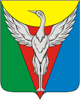 Об утверждении Положения «Об организацииучета и ведения Реестра муниципального имуществаПодовинного сельского поселения»   В целях эффективного осуществления задач, возложенных на органы местного самоуправления поселения, в соответствии с Гражданским Кодексом Российской Федерации, статьей 14 Федерального закона № 131-ФЗ от 6 октября 2003 года «Об общих принципах организации органов местного самоуправлении в Российской Федерации», руководствуясь Уставом Подовинного сельского поселения, Совет депутатов Подовинного сельского поселения РЕШИЛА:   1. Утвердить Положение «Об организации учета и ведения Реестра муниципального имущества Подовинного сельского поселения» (Приложение №1).   2. Обнародовать настоящее решение на информационном стенде и на официальном сайте администрации.   3. Контроль за исполнением данного решения оставляю за собой.Глава Подовинного сельского поселения                                 Н.И.АлександровПриложение № 1к решению Совета депутатовПодовинного сельского поселенияот  20.11. 2015г. №16Положениеоб организации учета и ведения Реестра муниципального имуществаПодовинного сельского поселения1. Общие положения1.1. Настоящее положение разработано в соответствии с Конституцией РФ, Гражданским Кодексом РФ, Постановлением правительства РФ от 16.07.2007 г № 447 "О совершенствовании учета федерального имущества ", Уставом Подовинного сельского поселения, Федеральным законом Российской Федерации от 06.10.2003г № 131-ФЗ «Об общих принципах организации местного самоуправления в Российской Федерации».Настоящее Положение устанавливает общий порядок организации учета и ведения реестра муниципальной собственности Подовинного сельского поселения, обеспечивает единый учет и своевременного оперативного отражения движения всех объектов муниципальной собственности.Реестр формируется и ведется в целях подтверждения права собственности Подовинного сельского поселения на объекты недвижимости и другое имущество, обеспечение единой системы учета и наиболее полного отражения пообъектного состава имущества, обеспечения своевременного оперативного отражения изменений в составе муниципального имущества, информационно-справочного обеспечения процесса подготовки и принятия решений по вопросам, касающимся муниципального имущества.Держателем подлинника Реестра, осуществляющим его ведение, является администрация Подовинного сельского поселения -Администрация сельского поселения.Муниципальный реестр является муниципальным информационным ресурсом и находится в муниципальной собственности.Реестр ведется на бумажных и электронных носителях. При несоответствии между записями на бумажных носителях и электронных носителях приоритет имеют записи на бумажных носителях, если не установлен иной порядок ведения Реестра.1.2. В настоящем Положении под Реестром понимается база данных, содержащих перечни объектов учета и данные о них.1.3. Объектами учета Реестра (далее "Объекты учета") являются:- объекты недвижимости, находящиеся в муниципальной собственности (жилое или нежилое помещение; здание, сооружение или объект незавершенного строительства либо иное имущество, отнесенное законом к недвижимости);- муниципальное имущество, закрепленное на праве хозяйственного ведения за муниципальными унитарными предприятиями ;- иное находящееся в муниципальной собственности недвижимое и движимое имущество (объекты муниципальной казны), в том числе, сданное в пользование, аренду;1.4. Данными об объектах учета являются сведения, характеризующие эти объекты (место нахождения, стоимость, обременения и т.п.)2. Порядок учета муниципального имущества и ведения Реестра2.1. Учет муниципального имущества включает в себя описание объекта учета с указанием его индивидуальных особенностей, позволяющее однозначно отличить его от других объектов.2.2. Ведение базы данных муниципального имущества производится администрацией Подовинного сельского поселения, которая также осуществляет:- программное обеспечение работ по ведению базы данных муниципального имущества;- организацию защиты информации;- предоставление сведений об объектах учета;2.3. Ведение базы данных Реестра означает занесение в него объектов учета и данных о них, обновление данных об объектах учета и их исключение из указанной базы данных при изменении формы собственности или других вещных прав на объекты учета.Данные об объектах учета, исключаемые из базы данных, архивируются.2.4. Основаниями для включения (исключения) объектов учета в Реестр являются:- законодательные акты Российской Федерации, Челябинской области;- решения Совета депутатов Подовинного сельского поселения;- решения суда;- договоры аренды, купли-продажи, договоры передачи жилого помещения в собственность граждан;- акты передачи имущества в муниципальную собственность;-иных документов, предусмотренных действующим законодательством;При внесении сведений об объекте в муниципальный реестр впервые ему присваивается реестровый номер и указывается дата ее внесения.Обновление данных об объектах учета производится на основании документально представленных сведений о соответствующих изменениях (балансовые отчеты предприятий (учреждений), данные инвентаризаций и другие).2.5. В Реестр включаются (исключаются) данные об объектах учета в соответствии с документами, указанными в п.2.4.Обновление данных об объектах учета производится на основании документально представленных сведений о соответствующих изменениях (балансовые отчеты предприятия (учреждения), сведения органа технической инвентаризации, данные инвентаризации и другие).2.6. Сведения о пообъектном составе реестра по состоянию на первое число каждого года распечатываются в журнальной форме, в соответствии с разделами реестра, прошивается и скрепляется печатью. Одновременно распечатывается отчет об объектах, исключенных из реестра в текущем году. Журналы хранятся в администрации сельского поселения.2.7. Реестр муниципального имущества Подовинного сельского поселения состоит из трех разделов:- Раздел 1 включаются сведения о муниципальном недвижимом имуществе (Приложение № 1 );- Раздел 2 включаются сведения о муниципальном движимом имуществе (Приложение № 2);- Раздел 3 включаются сведения о муниципальных организациях Подовинного сельского поселения (Приложение № 3).3. Порядок предоставления информации, содержащейся в Реестре3.1. Реестр является открытым.3.2. Информация об объектах учета, содержащаяся в Реестре, предоставляется любым заинтересованным лицам в соответствии с законодательством РФ и нормативно-правовыми актами органов местного самоуправления.3.2.1. Органам местного самоуправления, правоохранительным органам информация об объектах учета предоставляется по надлежаще оформленному запросу;3.2.2. Иным лицам информация об объектах учета предоставляется по их письменному заявлению при предъявлении физическим лицом документа, удостоверяющего личность, а уполномоченным представителем юридического лица - документов, подтверждающих регистрацию юридического лица, и надлежаще оформленную доверенность.3.3. Информация об объектах учета сообщается в 15-дневный срок с момента получения запроса.3.3.1. Информация об объектах учета может предоставляться в виде выписки из Реестра, содержащей полные сведения об объекте (Приложение № 5), либо только те сведения, которые запрошены заявителем, либо в виде справки об отсутствии объекта в Реестре.Администрация несет ответственность за достоверность предоставляемой информации об объектах учета в соответствии с законодательством Российской Федерации. СОВЕТ ДЕПУТАТОВПОДОВИННОГО СЕЛЬСКОГО ПОСЕЛЕНИЯОКТЯБРЬСКОГО МУНИЦИПАЛЬНОГО РАЙОНА ЧЕЛЯБИНСКОЙ ОБЛАСТИР Е Ш Е Н И Е     20 . 11.  2015г.  № 16